FORMULAREFormularul – 1 Declarație privind conflictul de interese pentru ofertanţi/ ofertanţi asociaţi/ subcontractanţi/terţi susţinătoriFormularul  – 2	 Formular de ofertă (propunerea financiară) pentru atribuirea  contractuluiFormularul  – 3	 Centralizator de preţuriFormularul – 4	Propunere tehnică pentru atribuirea contractuluiFormularul – 5 Declarație privind sănătatea si securitatea în muncăFORMULARUL nr.1DECLARAȚIE privind conflictul de interesepentru ofertanţi/ ofertanţi asociaţi/ subcontractanţi/terţi susţinătoriSubsemnatul,_______________________________ (nume și prenume), domiciliat (a) in ........ (adresa de domiciliu), identificat (a) cu act de identitate (CI/pasaport), seria .................., nr. ................, eliberat de .............., la data de .................., CNP .........................., reprezentant legal autorizat al______________________________________________(denumirea/numele şi sediul/adresa ofertantului), în calitate de ofertant/ ofertant asociat/ subcontractant /terţ susţinător( după caz), la procedura de atribuire a contractului de achiziţie publică având ca obiect ……………………………………………………. la data de .................. (zi/lună/an), organizată de …………………………, declar pe proprie răspundere, sub sancţiunea excluderii din procedură şi sub sancţiunile aplicate faptei de fals în acte publice, că în calitate de participant la acestă procedură nu ne aflăm într-o situație de conflict de interese în sensul art. 59 și art.60 din Legea nr. 98/2016 privind achizițiile publice, cu modificările și completările ulterioare.-	situația în care ofertantul individual/ofertantul asociat/candidatul/subcontractantul propus/terțul susținător are drept membri în cadrul consiliului de administrație/organului de conducere sau de supervizare și/sau are acționari ori asociați semnificativi persoane care sunt soț/soție, rudă sau afin până la gradul al doilea inclusiv ori care se află în relații comerciale cu persoane cu funcții de decizie în cadrul Autorității/entității contractante sau al furnizorului de servicii de achiziție implicat în procedura de atribuire;-	situația în care ofertantul/candidatul a nominalizat printre principalele persoane desemnate pentru executarea contractului persoane care sunt soț/soție, rudă sau afin până la gradul al doilea inclusiv ori care se află în relații comerciale cu persoane cu funcții de decizie în cadrul Autorității/entității contractante sau al furnizorului de servicii de achiziție implicat în procedura de atribuire.Subsemnatul declar că informaţiile furnizate sunt complete şi corecte în fiecare detaliu şi înţeleg că autoritatea contractantă are dreptul de a solicita, în scopul verificării şi confirmării declaraţiilor, orice documente doveditoare de care dispunem. Inteleg că în cazul în care aceasta declarație nu este conformă cu realitatea sunt pasibil de încălcarea prevederilor legislației penale privind falsul în declarații.Anexat este lista acţionarilor/asociaţilor /membrilor consiliului de administraţie/organ de conducere sau de supervizare / persoane împuternicite din cadrul Universitatii “Dunarea de Jos” din Galati.  Semnătura ofertantului sau a reprezentantului ofertantului                  .....................................................Numele  şi prenumele semnatarului				       ......................................................Capacitate de semnătură                                                                       ......................................................Detalii despre ofertant Numele ofertantului  						        .....................................................Ţara de reşedinţă						        .....................................................Adresa								        .....................................................Adresa de corespondenţă (dacă este diferită)		                     .....................................................Telefon / Fax							        .....................................................Data 							                      ....................................................Lista acţionari/asociaţi /membri în consiliul de administraţie/organ de conducere sau de supervizare / persoane împuternicite din cadrul Universitatii “Dunarea de Jos” din Galati:Semnătura ofertantului sau a reprezentantului ofertantului                  .....................................................Numele  şi prenumele semnatarului				       ......................................................Capacitate de semnătură                                                                       ......................................................Detalii despre ofertant Numele ofertantului  						        .....................................................Ţara de reşedinţă						        .....................................................Adresa								        .....................................................Adresa de corespondenţă (dacă este diferită)		                     .....................................................Telefon / Fax							        .....................................................Data 							                      FORMULARUL nr. 2OFERTANTUL__________________   (denumirea/numele)FORMULAR DE OFERTĂCătre ....................................................................................................                     (denumirea autorității contractante și adresa completă)    Domnilor,    1. Examinând documentația de atribuire, subsemnații, reprezentanți ai ofertantului _______________________________               , (denumirea/numele ofertantului)     ne oferim ca, în conformitate cu prevederile și cerințele cuprinse în documentația mai sus menționată, să prestăm ,,……………………………………………………………………………………….…pentru suma de ________________________ lei, (suma în litere și în cifre)                                                    la care se adaugă taxa pe valoarea adaugată în valoare de ______________________  lei (suma în litere și în cifre)    2. Ne angajăm ca, în cazul în care oferta noastră este stabilită câștigătoare, să începem serviciile și să terminăm prestarea acestora în conformitate cu specificaţiile din caietul de sarcini în _______ (perioada în litere si în cifre).                      3. Ne angajăm să menținem această ofertă valabilă pentru o durată de______________ zile, respectiv până la data de __________________(durata în litere si în cifre)                                                                                                (ziua/luna/anul) și ea va rămâne obligatorie pentru noi și poate fi acceptată oricând înainte de expirarea perioadei de valabilitate.    4. Până la încheierea și semnarea contractului de achiziție publică această ofertă, împreună cu comunicarea transmisă de dumneavoastră, prin care oferta noastră este stabilită câștigătoare, vor constitui un contract angajant între noi.    5. Întelegem că nu sunteți obligați să acceptați oferta cu cel mai scăzut preț sau orice altă ofertă pe care o puteți primi.Data _____/_____/__________________, în calitate de _____________________, legal autorizat sa semnez                        (semnatura)oferta pentru și în numele ____________________________________.                                                       (denumirea/numele ofertantului)FORMULARUL nr. 3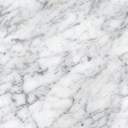 Operator Economic..........................(denumirea)CENTRALIZATOR DE PREŢURI       ,, Servicii de servire masă în Galați, aferente organizării Conferinţei Internaționale History, Spirituality, Culture. Dialogue and Interactivity”Semnătura ofertantului sau a reprezentantului ofertantului                    .....................................................Numele  şi prenumele semnatarului				        .....................................................Capacitate de semnătura					        .....................................................Detalii despre ofertant Numele ofertantului  						        .....................................................Ţara de reşedinţă					                    .....................................................Adresa								        .....................................................Adresa de corespondenţă (dacă este diferită)			        .....................................................Adresa de e-mail                                                                                    .....................................................Telefon / Fax							        .....................................................Data 						                                 .....................................................FORMULARUL nr.4OFERTANTUL__________________   (denumirea/numele)PROPUNERE TEHNICĂSemnătura ofertantului sau a reprezentantului ofertantului                    .....................................................Numele  şi prenumele semnatarului				        .....................................................Capacitate de semnătura					        .....................................................Detalii despre ofertant Numele ofertantului  						        .....................................................Ţara de reşedinţă					                    .....................................................Adresa								        .....................................................Adresa de corespondenţă (dacă este diferită)			        .....................................................Adresa de e-mail                                                                                    .....................................................Telefon / Fax							        .....................................................Data 							                    ....................................................FORMULARUL nr.5         declaratie privind SĂNATATEA ȘI SECURITATEA ÎN muncĂSubsemnatul, ........................... (nume și prenume), reprezentant împuternicit al ……………………….. (denumirea operatorului economic), declar pe propria răspundere că mă anagajez să prestez ............................. pe parcursul îndeplinirii contractului, în conformitate cu regulile obligatorii referitoare la condițiile de muncă și de protecție a muncii, care sunt în vigoare în România.De asemenea, declar pe propria răspundere că la elaborare ofertei am ținut cont de obligațiile referitoare la condițiile de muncă și de protecție a muncii, și am inclus costul pentru îndeplinirea acestor obligații.Totodată, declar că am luat la cunoştinţă de prevederile art 326 « Falsul în Declaraţii » din Codul Penal referitor la « Declararea necorespunzătoare a adevărului, făcută unui organ sau instituţii de stat ori unei alte unităţi în vederea producerii unei consecinţe juridice, pentru sine sau pentru altul, atunci când, potrivit legii ori împrejurărilor, declaraţia făcuta serveşte pentru producerea acelei consecinţe, se pedepseşte cu închisoare de la 3 luni la 2 ani sau cu amenda »Semnătura ofertantului sau a reprezentantului ofertantului                     .....................................................Numele  şi prenumele semnatarului				        .....................................................Capacitate de semnătura					        .....................................................Detalii despre ofertant Numele ofertantului  						        .....................................................Ţara de reşedinţă					                    .....................................................Adresa								        .....................................................Adresa de corespondenţă (dacă este diferită)			        .....................................................Adresa de e-mail                                                                                    .....................................................Telefon / Fax							        .....................................................Data 							                     .....................................................Nr.crt.Numele şi prenumeleFuncţia în cadrul ofertantului1Prof. univ. dr. ing. Puiu - Lucian GEORGESCURector2Prof. univ. dr. Nicoleta BĂRBUȚĂ - MIȘUPRORECTOR responsabil cu managementul financiar și strategiile administrative3Prof. dr. ing. Elena MEREUȚĂPRORECTOR responsabil cu activitatea didactică și asigurarea calității4Conf. dr. Ana ȘTEFĂNESCUPRORECTOR responsabil cu managementul resurselor umane și juridic5Prof. univ. dr. ec. dr. ing. habil. Silvius STANCIUPRORECTOR responsabil cu activitatea de cercetare, dezvoltare, inovare și parteneriatul cu mediul economico-social6Conf. dr. ing. Ciprian VLADPRORECTOR responsabil cu strategiile universitare și parteneriatul cu studenții7Asist. univ. dr. Alexandru NECHIFORPRORECTOR responsabil cu strategiile si relatiile institutionale8Prof. dr. ing. Eugen-Victor-Cristian RUSUDirector C.S.U.D.9Cristian Laurentiu DAVIDDirector Interimar Direcția Generală Administrativă10Aurelia-Daniela MODIGADirector Interimar Directia Economica11Ec. Marian DĂNĂILĂDirector Interimar Direcția Achiziții Publice  și Monitorizare Contracte12Costică COȘTOIDirector Interimar, Direcția Juridică și Resurse Umane 13Oana CHICOȘConsilier juridic14Elena-Marinela OPREAConsilier juridic15Andreea ALEXAConsilier juridic16Adrian DUMITRAȘCUConsilier juridic17Mariana BĂLBĂRĂUSef Serviciu Interimar - Serviciul Financiar18Alina-Genoveva MAZURUSef Serviciu Interimar - Serviciul Contabilitate 19Margareta DĂNĂILĂAdministrator financiar20Neculai SAVAAdministrator financiar21Dorina PUȘCAȘUAdministrator de patrimoniu în cadrul Direcției Achiziții Publice și Monitorizare Contracte22Magdalena MANOILESCUAdministrator de patrimoniu23Conf. univ. dr. Rarița MIHAILFacultatea Istorie, Filosofie și Teologie24Prof. univ. dr. Arthur TULUȘFacultatea Istorie, Filosofie și Teologie25Lector univ. dr. Valerica CELMAREFacultatea Istorie, Filosofie și Teologie21Lector univ. dr. Elisaveta DRĂGHICIFacultatea Istorie, Filosofie și TeologieNr crtDenumirea serviciuluiUMCantitatea solicitatăU.MPreț unitar RON fără TVAPreț total RONfără TVA013456=4*51Servicii de servire masăserv.210se completează de către ofertantse completează de către ofertantTOTAL se completează de către ofertantse completează de către ofertantCerinţe autoritate contractantăPROPUNERE TEHNICĂ OFERTANTServicii servire masă în Galați, România, pentru participanții la Conferinţa Internațională History, Spirituality, Culture. Dialogue and Interactivity.SPECIFICAŢII TEHNICEServicii de servire masă în data de: 15, 16, 17 iunie 2023, 70 persoane x 3 zileServicii de servire masă în Galați, România, pentru participanții la Conferinţa Internațională History, Spirituality, Culture. Dialogue and Interactivity.DESCRIEREA SERVICIILOR ŞI CARACTERISTICI SOLICITATE:Servicii de servire masăPerioada de desfășurare a evenimentului : Evenimentul se desfășoară în data de: 15, 16, 17 iunie 2023: Conferinţa Internațională History, ituality, Culture. Dialogue and Interactivity.Nr. participanţi: 70 de persoane Servicii solicitate: -	Prânz: 15 și 16 iunie 2023, ora 14.00-	Cina: 15 și 16 iunie 2023, ora 19.00-	Prânz festiv: 17 iunie 2023, ora 13.00Locatie servire prânz și cina: restaurant aflat la o distanță de maxim 2 km de sediul Facultății de Istorie, Filosofie și Teologie din Galați (corp AS, str. Domneasca nr. 111)Capacitate restaurant: minim 70 de locuri la meseTip servire: servire standard Logistica asigurată:- mese şi feţe de masa;- mese şi scaune;- platouri inox / sticlă/ porţelan şi cleşti inox;- farfurii gustare, fel de bază şi desert din porţelan;- tacâmuri din inox;- pahare din sticlă;- personal calificat.Structura meniu prânz:15.06.2023 – ora 14.00VARIANTA I – meniu bucătărie tradițională româneascăCIORBĂ DE VĂCUȚĂ 450gFEL PRINCIPAL  BAZAT PE PREPARATE DIN CARNE DE PORC 200gGARNITURĂ 250gSALATA ASORTATA DE SEZON 150gCHIFLE DE CASA 50gAPA PLATA- 250ml/pers.CAFEA ESPRESSO (100 ML), ZAHĂR, LAPTE CONDENSATVARIANTA II – specialități și preparate calde din bucătăria libanezăPREPARTE DE BAZĂ CALDE SPECIFICE BUCĂTĂRIEI LIBANEZE (SAUDAT DJEJ – FICATEI IN SOS DE RODII) 200 gGARNITURI 250 gCHIFLE DE CASA APA PLATA- 250ml/persCAFEA ESPRESSO (100 ML), ZAHĂR, LAPTE CONDENSAT16.06.2023 – ora 14.00VARIANTA I – meniu bucătărie tradițională româneascăBORS DE GAINA cu tăiței de casă   450gSARMALUTE IN FOI DE VARZA cu afumatura, mamaliga, smantana si ardei iute, 350gsauSARMALUTE IN FOI DE VARZA (din pasare), mamaliga, smantamna si ardei iute, 350gCHIFLE DE CASA 50gAPA PLATA- 250ml/pers.CAFEA ESPRESSO (100 ML), ZAHĂR, LAPTE CONDENSAT17.06.2023 – ora 13.00 – Masă festivăPLATOU CU APERITIVE  450gCHIFLE DE CASA 50gMIX GRILLPULPA PASARE GRILL  100gCEAFA DE PORC GRILL  100gCARNACIORI OLTENESTI DE CASA  80gCARTOFI TARANESTI  250gSALATA ASORTATACHIFLE DE CASA  50gCAFEA ESPRESSO (100 ML), ZAHĂR, LAPTE CONDENSATMENIU LIBANEZMEZZE  450gSIS-TAUK —FRIGARUI DE PASARE libaneze 200gBATATA   250gLIPIE LIBANEZA    130gLIPIE CU ZAATAR  130gAPA PLATA- 250ml/pers.CAFEA ESPRESSO (100 ML), ZAHĂR, LAPTE CONDENSATTORT FESTIV  110g/pers.Structura meniu cină:15.06.2023FEL PRINCIPAL din bucătăria tradițioanlă românească (TOCHITURA MOLDOVENEASCA cu ou, branza si mamaliga)  500gPRAJITURA 170gAPA PLATA—250ml/pers.sauMENU LIBANEZSHARHAT - FASII DE PUI IN SOS LIBANEZ  200gBATATA  250g16.06.2023MENIU GRILL bazat pe preparate din carne de porcCEAFA DE PORC GRILL 200gGARNITURĂ  250gSALATA ASORTATA DE SEZON  200gsauFEL PRINCIPAL BAZAT PE PREPARATE DIN VITĂ 200gGARNITURĂ 250gSALATA DE SEZON  200gCHIFLE DE CASA 50gPRAJITURA 170gAPA PLATA- 250ml/pers.TERMENE DE PRESTARE:15, 16, 17 iunie 2023, 70 persoane x 3 zileVALABILITATEA OFERTEIOferta va fi valabilă pe o perioadă de minim 30 de zile de la data limită pentru depunerea ofertelor comunicată de Autoritatea contractantă în Invitația de participare.RECEPȚIA SERVICIILORRecepţia se va face în mod obligatoriu pe baza următoarelor documente:-	Factură fiscală;-	Proces-verbal de prestare a serviciilor;-	Lista de prezență.